МИНИСТЕРСТВО ТРАНСПОРТА РОССИЙСКОЙ ФЕДЕРАЦИИМИНИСТЕРСТВО ВНУТРЕННИХ ДЕЛ РОССИЙСКОЙ ФЕДЕРАЦИИФЕДЕРАЛЬНАЯ АВТОМОБИЛЬНО-ДОРОЖНАЯ СЛУЖБА РОССИИИНСТРУКЦИЯ 
ПО ПЕРЕВОЗКЕ КРУПНОГАБАРИТНЫХ И 
ТЯЖЕЛОВЕСНЫХ ГРУЗОВ 
АВТОМОБИЛЬНЫМ ТРАНСПОРТОМ ПО ДОРОГАМ 
РОССИЙСКОЙ ФЕДЕРАЦИИМОСКВА 1996 г.Инструкция по перевозке крупногабаритных и тяжеловесных грузов автомобильным транспортом по дорогам Российской Федерации1. Общие положения1.1. Инструкция по перевозке крупногабаритных и тяжеловесных грузов автомобильным транспортом по дорогам Российской Федерации (далее по тексту - Инструкция) разработана на основании постановления Правительства Российской Федерации от 26 сентября 1995 г. № 962 «О взимании платы с владельцев или пользователей автомобильного транспорта, перевозящего тяжеловесные грузы, при проезде по автомобильным дорогам общего пользования» и регулирует порядок перевозки автомобильным транспортом крупногабаритных и (или) тяжеловесных грузов по дорогам общего пользования, а также улицам городов и населенных пунктов (далее по тексту - по дорогам).1.2. Для целей настоящей Инструкции используются следующие термины и определения:тяжеловесный груз - транспортное средство, масса которого с грузом или без груза и (или) осевая масса превышают хотя бы один из параметров, приведенных в разделе 1 Приложения 1;крупногабаритный груз - транспортное средство, габариты которого с грузом или без груза по высоте, ширине или длине превышают хотя бы одно из значений, установленных в разделе 1 Приложения 1;международная перевозка - перевозка, маршрут которой пересекает Государственную границу Российской Федерации;межрегиональная перевозка - перевозка, маршрут которой пересекает административные границы субъектов Российской Федерации;местная перевозка - перевозка, маршрут которой проходит в пределах административных границ субъекта Российской Федерации;перевозчик груза (грузоперевозчик) - юридическое или физическое лицо, осуществляющее перевозку крупногабаритного или тяжеловесного груза. Им могут быть организации, независимо от форм собственности и ведомственной принадлежности, и граждане Российской Федерации, лица без гражданства, а также международные организации, иностранные юридические лица и граждане, имеющие соответствующую лицензию и сертифицированный подвижной состав;организация, согласовавшая перевозку - юридическое лицо, являющееся владельцем или балансодержателем искусственных сооружений или коммуникаций (мосты, путепроводы, железнодорожные переезды, линии метро, подземные трубопроводы и кабели, воздушные линии энергоснабжения и связи и т.п.) на маршруте перевозки крупногабаритного или тяжеловесного груза, а также Государственная автомобильная инспекция (далее по тексту - Госавтоинспекция, ГАИ);автомобиль прикрытия - автомобиль, выделяемый перевозчиком груза или грузоотправителем для сопровождения крупногабаритного и тяжеловесного груза;патрульный автомобиль ГАИ - автомобиль ГАИ, сопровождающий крупногабаритный и тяжеловесный груз с целью обеспечения безопасности движения на маршруте перевозки.1.3. Крупногабаритные и тяжеловесные грузы, пропуск которых разрешается по дорогам, исходя из несущей способности дорожных одежд и сооружений, в зависимости от массы и размеров подразделяются на две категории:Категория 1 - транспортное средство, масса которого с грузом или без груза и (или) осевая масса на каждую ось, а также габариты по высоте, ширине или длине превышают значения, установленные в разделе I Приложения 1Инструкции, но не относится к категории 2;Категория 2 - транспортное средство, весовые параметры которого с грузом или без груза соответствуют величинам, приведенным в разделе II Приложения 1 Инструкции.1.4. Перевозка по дорогам крупногабаритных и тяжеловесных грузов может осуществляться только на основании специальных разрешений (далее по тексту - разрешений), выдаваемых в порядке, установленном в настоящей Инструкции, по форме, приведенной в Приложении 2.Не требуется получать разрешения для крупногабаритных и тяжеловесных автобусов и троллейбусов, движущихся по установленным маршрутам.1.5. Крупногабаритные и тяжеловесные грузы должны перевозиться с учетом требований Правил дорожного движения Российской Федерации, утвержденных постановлением Совета Министров - Правительства Российской Федерации от 23 октября 1993 г. № 1090, правил перевозки грузов и дополнительных требований, изложенных в настоящей Инструкции, а также требований, указанных в разрешении на перевозку груза.1.6. В соответствии с постановлением Правительства Российской Федерации от 26 сентября 1995 г. № 962 с владельцев или пользователей автомобильного транспорта, в том числе иностранных, перевозящих тяжеловесные и крупногабаритные грузы по сети автомобильных дорог Российской Федерации, взимается плата за ущерб, наносимый дорогам и дорожным сооружениям транспортными средствами.В указанную плату не включаются расходы, связанные с оказанием услуг перевозчику по обследованию и усилению сооружений, сопровождению транспортных средств, выдаче разрешений, пропусков и т.п.1.7. Инструкция по перевозке крупногабаритных и тяжеловесных грузов автомобильным транспортом, утвержденная приказом МВД СССР от 24 февраля 1977 г. № 53, с введением в действие настоящей Инструкции, на территории Российской Федерации не применяется.2. Порядок подачи заявлений на выдачу разрешений2.1. Заявления для получения разрешений на перевозку крупногабаритных или тяжеловесных грузов, в зависимости от вида предполагаемых перевозок (международные, межрегиональные или местные), категории крупногабаритных и тяжеловесных грузов и места нахождения транспортного средства перевозчика, подаются в соответствующие дорожные органы, с территории обслуживания которых начинается маршрут движения транспортного средства, перечень которых приведен в Приложении 3 к настоящей Инструкции.2.2. Заявления для получения разрешений на международные перевозки крупногабаритных и тяжеловесных грузов всех категорий подаются в Федеральную автомобильно-дорожную службу России или в орган, уполномоченный этой службой.2.3. Заявления для получения разрешений на осуществление межрегиональных и местных перевозок по маршруту, проходящему целиком или частично по федеральным дорогам, для крупногабаритных и тяжеловесных грузов всех категорий подаются ближайшему к пункту, с которого начинается маршрут перевозки, органу управления федеральной автомобильной дорогой.2.4. Заявления для получения разрешений на осуществление межрегиональных и местных перевозок крупногабаритных и тяжеловесных грузов всех категорий по маршруту, проходящему целиком по дорогам субъектов Российской Федерации, подаются территориальным органам управления автомобильными дорогами по месту нахождения транспортного средства перевозчика.2.5. Заявление для получения разрешения на перевозку крупногабаритного или тяжеловесного груза подается на имя органа, уполномоченного согласно настоящей Инструкции выдавать соответствующие разрешения.Сведения, приведенные в заявлении, заверяются подписью руководителя или заместителя руководителя и печатью организации или подписью физического лица, осуществляющих перевозку.2.6. Заявление на перевозку груза подается по форме, установленной в Приложении 4 к настоящей Инструкции. Оно должно содержать все необходимые организациям, согласовывающим перевозку, сведения о характере и категории груза, параметрах массы и габаритах транспортного средства, предполагаемых сроках перевозки, маршруте движения и другую информацию.В заявлении должен быть указан вид разрешения (разовое или на срок), которое желает получить заявитель.2.7. В зависимости от категории перевозимых грузов, вида и характера перевозок владельцы или пользователитранспортных средств, перевозящих крупногабаритные и тяжеловесные грузы могут получать разовые разрешения или разрешения на определенный (конкретный) срок.Разовые разрешения выдаются на одну перевозку груза по определенному (конкретному) маршруту в указанные в разрешении сроки.Разрешения на определенный срок выдаются только для перевозки грузов категории 1 на срок от 1 до 3 месяцев или на определенное количество данного вида перевозок в течение указанного в заявлении времени, но не более чем на 3 месяца.2.8. Вместе с заявлением на получение разрешения для перевозки крупногабаритных и тяжеловесных грузов категории 2 представляется схема автопоезда с изображением на ней всех участвующих в перевозке транспортных средств, количества осей и колес на них, взаимного расположения колес и осей, распределения нагрузки по осям и на отдельные колеса с учетом возможного неравномерного распределения нагрузки по длине оси.Примеры изображения схемы автопоезда приведены в Приложении 5 к настоящей Инструкции.3. Порядок рассмотрения заявлений и выдачи разрешений3.1. Органы, уполномоченные согласно настоящей Инструкции выдавать разрешения на перевозку крупногабаритных и тяжеловесных грузов по дорогам, при получении заявления должны зарегистрировать его в специальном журнале, проверить правильность заполнения заявления, соответствие технических характеристик тягача и прицепа возможности осуществления данного вида перевозки и достаточность представленных данных для принятия решения о выдаче соответствующего разрешения.В случаях, когда в заявлении содержатся ошибки или информация представлена не в полном объеме, она должна быть дополнительно запрошена у заявителя.3.2. Если при рассмотрении заявления на осуществление данного вида перевозки установлено, что орган, получивший это заявление, не уполномочен согласно настоящей Инструкции принимать решение о выдаче разрешения на осуществление требуемого заявителем вида перевозки, то он должен в 5-ти дневный срок переадресовать это заявление для рассмотрения уполномоченному на это органу с соответствующим уведомлением об этом заявителя.3.3. При выборе маршрута перевозки крупногабаритного или тяжеловесного груза должна быть оценена грузоподъемность и габариты инженерных сооружений на предлагаемом маршруте, чтобы обеспечить безопасность перевозки и сохранность автомобильной дороги и инженерных сооружений, оценена необходимость принятия иных мер по обеспечению безопасности движения на маршруте перевозки.В необходимых случаях, возможность перевозки крупногабаритного и тяжеловесного груза категории 2 по дорогам может определяться специальным проектом, предусматривающим проведение специальных мероприятий по усилению инженерных сооружений и обеспечению мер безопасности перевозок.3.4. Для оценки грузоподъемности, несущей способности инженерных и других сооружений по маршруту следования крупногабаритного или тяжеловесного груза используются методы, установленные действующими нормами, автоматизированная база данных о состоянии дорог и искусственных сооружений, а также материалы дополнительных обследований сооружений.3.5. В случае, если будет установлено, что по маршруту, предложенному заявителем, перевозка данного груза не представляется возможной или для осуществления такой перевозки требуется составление специального проекта или проведение обследования, орган, рассматривающий заявление, обязан уведомить об этом заявителя и предложить ему другой маршрут или разработку специального проекта.3.6. В случае несогласия заявителя с решением органа, рассматривающего заявление об изменении маршрута движения или отказе в выдаче разрешения, эти решения могут быть обжалованы:- в Федеральную автомобильно-дорожную службу России;- в орган исполнительной власти субъекта Российской Федерации;- в суд.3.7. Согласование всех перевозок крупногабаритных и тяжеловесных грузов по всему маршруту движения с органами управления автомобильными дорогами, балансодержателями искусственных сооружений и коммуникаций, отделениями железных дорог (мосты, путепроводы, железнодорожные переезды, линии метро, подземные трубопроводы и кабели, воздушные линии электроснабжения и связи и т.п.), службами, уполномоченными органами субъекта Российской Федерации или органами местного самоуправления управлять улично-дорожной сетью городов и других населенных пунктов, осуществляет орган управления дорогами, выдающий разрешение. При выполнении международных перевозок, при согласии иностранных перевозчиков, работа по сбору, обработке заявок, получению согласований, разрешений и передача их перевозчику может осуществляться органом или организацией, уполномоченными Федеральной автомобильно-дорожной службой России.Согласование маршрута перевозки грузов категории 1 должно производиться в срок до 7 дней, а категории 2 - до 20 дней.3.8. После получения разрешения перевозчик согласовывает эту перевозку с Госавтоинспекцией МВД РФ, ГУВД, УВД субъектов Российской Федерации, на территории обслуживания которых начинается маршрут перевозки (Приложение 6). При согласовании определяются специальные требования к порядку перевозки груза, исходя из условий обеспечения безопасности дорожного движения, и выдается специальный пропуск (Приложение 7), предоставляющий право на движение транспортного средства.Согласование производится в срок до 5 дней.При международной перевозке пропуск выдается Главным управлением ГАИ МВД России.Бланки пропусков изготавливаются типографским способом со специальной защитой от подделки. Выданные пропуска регистрируются в специальном журнале, содержащем следующие сведения: № п/п, № пропуска, дату выдачи, Ф.И.О., получившего пропуск , роспись в получении.Пропуск помещается в правом нижнем углу лобового стекла транспортного средства.3.9. При прохождении маршрута перевозки груза через железнодорожные переезды, по железнодорожным мостам, путепроводам или по автодорожным путепроводам, находящимся на балансе железной дороги, согласование производится с начальником дистанции пути железной дороги, если:ширина транспортного средства с грузом или без груза составляет 5 м и более и высота от поверхности дороги 4,5 м и более;длина транспортного средства с одним прицепом превышает 20 м или автопоезд имеет два и более прицепа;транспортное средство относится к категории 2;скорость движения транспортного средства менее 8 км/ч.На электрифицированных участках согласование пропуска груза через железнодорожный переезд с превышением только габарита по высоте 4,5 м производится начальником дистанции электроснабжения.3.10. Разрешения на осуществление международных перевозок крупногабаритных и тяжеловесных грузов выдаются Федеральной автомобильно-дорожной службой России.3.11. Разрешения на осуществление межрегиональных и местных перевозок крупногабаритных и тяжеловесных грузов выдаются органами управления федеральными автомобильными дорогами или территориальными дорожными органами в соответствии с п.п. 2.3. и 2.4. настоящей Инструкции.3.12. Разрешение на осуществление перевозок крупногабаритных и тяжеловесных грузов категории 1 на определенный срок дает право осуществлять многократные перевозки груза в течение указанного в разрешении срока по указанному в нем маршруту с учетом п. 2.7. настоящей Инструкции.Разовое разрешение дает право на выполнение одной перевозки по указанному в нем маршруту в течение указанного в разрешении срока.3.13. Разрешение на осуществление международных и межрегиональных перевозок крупногабаритных и тяжеловесных грузов категории 2 допускает одну перевозку только по указанному в разрешении маршруту.3.14. Разрешение на местные перевозки крупногабаритных и тяжеловесных грузов дает право на осуществление этих перевозок по указанным в маршруте дорогам общего пользования в пределах административных границ субъекта Российской Федерации, на территории которого получено это разрешение.3.15. Разрешения на перевозку крупногабаритных и тяжеловесных грузов категории 1 выдаются в течение 10 дней, а для грузов категории 2 - до 30 дней со дня регистрации заявления, при условии предъявления заявителем копии платежного поручения, подтверждающего оплату за ущерб, наносимый дорогам и дорожным сооружениям транспортными средствами.3.16. Бланки разрешений изготавливаются типографским способом со специальной защитой от подделки.Все полученные заявления и выданные разрешения регистрируются в специальном журнале, содержащем сведения, указанные в Приложении 8 к настоящей Инструкции.3.17. Заявления по экстренному пропуску крупногабаритных и тяжеловесных грузов, направляемых по решениюорганов исполнительной власти субъектов Российской Федерации для ликвидации последствий чрезвычайных ситуаций, крупных аварий и т.п., рассматриваются в оперативном порядке.4. Организация движения транспортных средств, перевозящих крупногабаритные и тяжеловесные грузы4.1. Перевозка крупногабаритных и тяжеловесных грузов категории 2 по населенным пунктам осуществляется в период наименьшей интенсивности движения, а вне населенных пунктов - в светлое время суток. В темное время суток, по дорогам вне населенных пунктов, а также при интенсивном движении в светлое время суток перевозка допускается только при условии сопровождения груза.4.2. При согласовании разрешения на перевозку груза Госавтоинспекция определяет необходимость и вид сопровождения. Сопровождение может осуществляться:автомобилем прикрытия и (или) тягачом;патрульным автомобилем ГАИ.4.3. Сопровождение автомобилем прикрытия обязательно во всех случаях, когда:ширина транспортного средства с грузом превышает 3,5 м;длина автопоезда более 24 м;в других случаях, когда в разрешении в графе «Особые условия движения» записано, что движение через какое-либо искусственное сооружение разрешается в одиночном порядке, либо указаны другие условия, требующие оперативного изменения организации движения на маршруте перевозки груза.Автомобиль (автомобили) прикрытия, а также тягачи (в зависимости от перевозимого груза и дорожных условий) выделяются перевозчиком груза или грузоотправителем.4.4. Участие в сопровождении патрульного автомобиля ГАИ необходимо, если:ширина транспортного средства превышает 4,0 м;длина автопоезда превышает 30,0 м;транспортное средство при движении вынуждено хотя бы частично занимать полосу встречного движения;в процессе перевозки предполагается необходимость оперативного изменения организации движения с целью обеспечения безопасности проезда;груз относится к категории 2.В иных случаях необходимость сопровождения определяется Госавтоинспекцией исходя из дорожных условий, интенсивности движения и состава транспортного потока.Сопровождение патрульным автомобилем ГАИ осуществляется на договорной основе.4.5. В качестве автомобиля прикрытия используется автомобиль с проблесковым маячком оранжевого или желтого цвета.Автомобиль прикрытия должен двигаться впереди на расстоянии 10 - 20 м уступом с левой стороны по отношению к сопровождаемому транспортному средству, перевозящему крупногабаритный и тяжеловесный груз, т.е. таким образом, чтобы его габарит по ширине выступал за габарит сопровождаемого транспортного средства. При проезде по мостовым сооружениям движение автомобиля прикрытия (дистанция, положение на мосту и т.п.) осуществляется в соответствии с согласованной схемой.4.6. Скорость движения во время перевозки крупногабаритных и тяжеловесных грузов устанавливается Госавтоинспекцией, с учетом требований других организаций, согласовавших перевозку.Скорость движения не должна превышать по дорогам 60 км/ч, а по мостовым сооружениям - 15 км/ч. При этом разрешенный режим движения может иметь переменный характер на различных участках маршрута.4.7. Во время перевозки крупногабаритного и тяжеловесного груза запрещается:отклоняться от установленного маршрута;превышать указанную в разрешении скорость движения;осуществлять движение во время гололеда, а также при метеорологической видимости менее 100 м;двигаться по обочине дороги, если такой порядок не определен условиями перевозки;останавливаться вне специально обозначенных стоянок, расположенных за пределами дороги;продолжать перевозку при возникновении технической неисправности транспортного средства угрожающей безопасности движения;выезжать в рейс без разрешения, с просроченным или с неправильно оформленным разрешением на перевозку, при отсутствии подписей, указанных в нем должностных лиц;вносить в разрешение на перевозку крупногабаритного или тяжеловесного груза дополнительные записи.4.8. Если во время движения возникнут обстоятельства, требующие изменения маршрута, перевозчик должен получить разрешение на движение по новому маршруту в порядке, установленном настоящей Инструкцией.5. Дополнительные требования к техническому состоянию, оборудованию транспортных средств и обозначению груза5.1. Техническое состояние транспортных средств, с использованием которых осуществляются перевозки, должно отвечать требованиям Правил дорожного движения. Основных положений по допуску транспортных средств к эксплуатации и обязанностей должностных лиц по обеспечению безопасности дорожного движения, утвержденных постановлением Совета Министров - Правительства Российской Федерации от 23 октября 1993 г. № 1090, Правил технической эксплуатации подвижного состава автомобильного транспорта, утвержденных Минавтотрансом РСФСР 9 декабря 1970 г., инструкций заводов-изготовителей и настоящей Инструкции.5.2. Для перевозки крупногабаритных и тяжеловесных грузов запрещается использовать в качестве тягачей колесные трактора на федеральных дорогах, и гусеничные - на всех автомобильных дорогах с усовершенствованным покрытием.5.3. Не допускается транспортировка тяжеловесных грузов транспортным средством (тягачом), когда масса буксируемого прицепа (полуприцепа) с грузом превышает технические нормативы, установленные заводом-изготовителем.5.4. Тормозная система автопоезда должна работать от педали тормоза автомобиля-тягача и обеспечивать такое распределение тормозных усилий, между его звеньями, чтобы при торможении исключалась возможность «складывания» автопоезда.5.5. Автомобили-тягачи, предназначенные для работы с прицепами, должны быть оборудованы устройством, позволяющим в случае разрыва соединительных магистралей между тягачом и его прицепом (полуприцепом) затормозить автомобиль рабочим или аварийным тормозом.5.6. Прицепы (полуприцепы) должны быть оборудованы стояночным тормозом, обеспечивающим удержание отсоединенного от автомобиля груженого прицепа (полуприцепа) на уклоне не менее 16 % рабочим тормозом, действующим на все колеса, и устройством, обеспечивающим автоматическую остановку в случае разрыва соединительных магистралей с автомобилем-тягачом.5.7. При перевозке тяжеловесных грузов необходимо иметь не менее двух противооткатных упоров для каждого звена автопоезда в цепях дополнительной фиксации колес в случае вынужденной остановки на уклоне.5.8. Кабина транспортного средства должна быть оборудована не менее чем двумя наружными зеркалами заднего вида с обеих сторон, которые должны обеспечивать водителю достаточный обзор, как при прямолинейном, так и при криволинейном движении с учетом габаритов транспортного средства и перевозимого груза.5.9. На транспортных средствах, перевозящих крупногабаритный и тяжеловесный груз, должны быть установлены опознавательные знаки «Автопоезд», «Крупногабаритный груз» и «Длинномерное транспортное средство» в соответствии с Основными положениями по допуску транспортных средств к эксплуатации и обязанностями должностных лиц по обеспечению безопасности дорожного движения и Правилами дорожного движения.5.10. Транспортные средства, перевозящие крупногабаритные и тяжеловесные грузы, должны быть оборудованы специальными световыми сигналами (проблесковыми маячками) оранжевого и желтого цвета.5.11. При высоте транспортного средства более 4,0 м грузоперевозчик обязан проводить контрольный промер высоты под путепроводами и другими искусственными сооружениями и коммуникациями на маршруте перевозки.6. Контроль за соблюдением допустимых весовых параметров и габаритов транспортных средств6.1. Контроль за соблюдением допустимых весовых параметров и габаритов транспортных средств осуществляют органы управления дорогами, органы Российской транспортной инспекции и Государственной автомобильной инспекции.6.2. Работники Государственной автомобильной инспекции обязаны контролировать у водителей транспортных средств, перевозящих крупногабаритные и тяжеловесные грузы, наличие оформленных в установленном порядке разрешений на перевозку и пропусков, лицензий на пассажирские и грузовые перевозки автомобильным транспортом (у иностранных водителей - разрешений) и соблюдение водителями правил перевозки грузов, включая выполнение изложенных в разрешениях требований перевозки грузов, соответствие указанному маршруту движения и сроки осуществления перевозок.6.3. При выявлении нарушений правил перевозки крупногабаритных и тяжеловесных грузов сотрудник ГАИ принимает меры в соответствии с действующим законодательством.6.4. В случае отсутствия у водителя разрешения на перевозку крупногабаритного или тяжеловесного груза, транспортное средство задерживается для оформления протокола, который подписывается должностными лицами, осуществляющими контроль за перевозкой и соблюдением весовых параметров и габаритов транспортных средств, а также водителем.6.5. Должностные лица, осуществляющие в соответствии с настоящей Инструкцией весовой контроль или контроль за перевозкой по дорогам крупногабаритных и тяжеловесных грузов, допустившие недобросовестные действия или бездействие при исполнении своих обязанностей, повлекшие за собой ущерб в результате повреждения дорог, дорожных сооружений, грузов, возникновение аварийных ситуаций, несут ответственность в установленном порядке.7. Обязанности и ответственность органов, осуществляющих выдачу и согласование разрешений7.1. Органы, осуществляющие выдачу разрешений на перевозку тяжеловесных и крупногабаритных грузов, обязаны:а) руководствоваться настоящей Инструкцией и другими нормативными актами Российской Федерации, регламентирующими безопасность и организацию перевозок автомобильным транспортом;б) оформлять разрешения на перевозку грузов в установленные сроки;в) соблюдать установленный Инструкцией порядок согласования маршрутов движения с заинтересованными организациями;г) контролировать правильность оформления заявлений на перевозку крупногабаритных и тяжеловесных грузов и определять стоимость компенсации ущерба в установленном порядке;д) вести регистрацию выдаваемых разрешений и учет денежных средств, полученных за их выдачу;е) информировать перевозчиков крупногабаритных и тяжеловесных грузов о правилах и порядке перевозки таких грузов и порядке определения величины ущерба, наносимого автомобильным дорогам;ж) требовать от заявителей предоставления информации, необходимой для выдачи разрешений на перевозку и пропусков.7.2. Органы, осуществляющие выдачу разрешений на перевозку крупногабаритных и тяжеловесных грузов, и их должностные лица несут в установленном законом порядке ответственность за безопасность предложенного маршрута, правильность оформления разрешений, определение размеров платы за них, своевременное проведение необходимых мероприятий по подготовке и обустройству маршрутов для пропуска таких грузов.7.3. Владельцы (балансодержатели) инженерных сооружений и коммуникаций, согласовавшие движение крупногабаритных и тяжеловесных грузов по данному маршруту, организации, проводившие обследования этих сооружений и подготовку заключений об их грузоподъемности, а также должностные лица перечисленных выше организаций несут ответственность в установленном законом порядке.8. Обязанности и ответственность перевозчиков тяжеловесных и крупногабаритных грузов8.1. Перевозчики крупногабаритных и тяжеловесных грузов обязаны:а) соблюдать требования, изложенные в настоящей Инструкции;б) предоставлять по требованию инспектора ГАИ транспортные средства для проведения весового контроля;в) предъявлять по требованию контролирующих органов, указанных в разделе 6 настоящей Инструкции, разрешения на перевозку крупногабаритных и тяжеловесных грузов, лицензии и иные документы, предусмотренные в п. 2.1, а участвующие в международном движении - в п. 2.2 Правил дорожного движения;г) строго руководствоваться дополнительными требованиями и маршрутом движения, указанными в разрешении;д) не допускать повреждения дорожных и других инженерных сооружений по пути следования;е) выполнять требования органов, осуществляющих контроль за перевозкой по дорогам крупногабаритных и тяжеловесных грузов, в пределах полномочий этих органов, установленных Инструкцией и действующим законодательством.8.2. Водители и должностные лица, владельцы или пользователи транспортных средств несут ответственность, в соответствии с действующим законодательством, за нарушение правил перевозки крупногабаритных и тяжеловесных грузов, изложенных в настоящей Инструкции, и установленных заводами-изготовителями правил эксплуатации транспортных средств.8.3. В случае задержания транспортных средств, перевозящих крупногабаритные и тяжеловесные грузы с нарушением требований настоящей Инструкции, оплата за пребывание транспортного средства на платной автостоянке осуществляется перевозчиком.8.4. В случае, если нарушение установленного порядка перевозки крупногабаритного или тяжеловесного груза привело к повреждению дорог, дорожных сооружений и коммуникаций по пути следования груза, владельцы или пользователи транспортных средств обязаны по требованию органов управления дорогами или владельцев (балансодержателей) сооружений и коммуникаций возместить им убытки в установленном законодательством порядке.8.5. Водители, владельцы или пользователи транспортных средств могут обжаловать незаконные действия должностных лиц, осуществляющих контроль за перевозкой крупногабаритных и тяжеловесных грузов, в установленном порядке.Приложение 1Параметры автотранспортных средств категории 1 и 2I. Параметры автотранспортного средства, при превышении которых оно относится к категории 1.1. Классификация автотранспортных средств (АТС)АТС, в зависимости от осевых масс, подразделяются на две группы:Группа А - АТС с осевыми массами наиболее нагруженной оси свыше 6 т до 10 т включительно, предназначенные для эксплуатации на дорогах I - III категории, а также на дорогах IV категории, одежды которых построены или усилены под осевую массу 10 т.Группа Б - АТС с осевыми массами наиболее нагруженной оси до 6 т включительно, предназначенные для эксплуатации на всех дорогах.2. Осевые и полные массы АТС2.1. Осевая масса двухосных АТС и двухосных тележек не должна превышать значений, приведенных в таблице П.1.1.Таблица П.1.1Примечания:1. Допускается увеличение осевой массы:- при расстоянии между осями свыше 2,0 м у городских и пригородных двухосных автобусов и троллейбусов группы А до 11,5 т и группы Б до 7,0 т;- при расстоянии между осями двухосной тележки у автотранспортных средств группы А свыше 1,35 до 1,65 м включительно до 9,0 т, если осевая масса, приходящаяся на смежную ось, не превышает 6,0 т.2. Для автотранспортных средств групп А и Б, спроектированных до 1995 г., с расстоянием между осями не более 1,32 м допускаются осевые массы соответственно 8,0 т и 5,5 т.2.2. Осевая масса трехосных тележек автотранспортных средств не должна превышать значений, приведенных в таблице П.1.2.Таблица П.1.2Примечания:1. Данные, приведенные в табл. П.1.2., распространяются на трехосные тележки, у которых смежные оси находятся на расстоянии не менее, чем 0,4 м расстояния между крайними осями.2. В условиях городской застройки допустимая нагрузка на ось, указанная в таблицах П.1.1 и П.1.2 для дорог I - III категорий, относится к магистральным дорогам и улицам, а также дорогам и улицам в научно-производственных, промышленных и коммунально-складских зонах (районах). Допустимая нагрузка, указанная для дорог IV - V категорий, в условиях городской застройки относится к улицам в жилой застройке, проездам и парковым дорогам.2.3. Полная масса АТС не должна превышать значений, приведенных в таблице П.1.3.Таблица П.1.3.Примечания:1. Для одиночных автомобилей (тягачей) не допускается превышение полной массы более 30 т.2. Предельные значения полной массы автотранспортных средств допустимы при равномерном их распределении по осям с отклонением в осевых нагрузках не более 35 %, а для передней оси не более 40 %.3. Промежуточные между табличными значения параметров следует определять путем линейной интерполяции.2.4. При движении по мостовым сооружениям полная масса автотранспортных средств не должна превышать значений, приведенных в таблице П.1.4.Таблица П.1.4Примечания:1. Для одиночных автомобилей (тягачей) не допускается превышение полной массы более 30 т.2. Предельные значения полной массы автотранспортных средств допустимы при равномерном их распределении по осям с отклонением в осевых нагрузках не более 35 %, а для передней оси не более 40 %.3. Промежуточные между табличными значения параметров следует определять путем линейной интерполяции.3. Габариты АТС3.1. Габарит АТС по длине не должен превышать:- одиночных автомобилей, автобусов, троллейбусов и прицепов - 12,0 м;- автопоездов в составе «автомобиль-прицеп» и «автомобиль-полуприцеп» - 20,0 м;- двухзвенных сочлененных автобусов и троллейбусов - 18,0 м.3.2. Габарит АТС по ширине не должен превышать 2,5 м, для рефрижераторов и изотермических кузовов допускается 2,6 м.За пределы разрешенного габарита по ширине могут выступать:- приспособления противоскольжения, надетые на колеса;- зеркала заднего вида, элементы крепления тента, сконструированные таким образом, что они могут отклоняться, входя при этом в габарит;- шины вблизи контакта с дорогой, эластичные крылья, брызговики колес и другие детали, выполненные из эластичного материала, при условии, что указанные элементы конструкции или оснастки выступают за габариты не более 0,05 м с любой стороны.3.3. Габарит АТС по высоте не должен превышать 4,0 м.К крупногабаритным относятся также АТС, имеющие в своем составе два и более прицепа, независимо от ширины и общей длины автопоезда.II. Параметры автотранспортного средства, при которых оно относится к категории 21. При движении автотранспортных средств по мостовым сооружениям с массами и нагрузками на ось, указанными в таблице П.1.5, они относятся к категории 2.Таблица П.1.5Приложение 2РАЗРЕШЕНИЕ № 
на перевозку крупногабаритного и (или) тяжеловесного груза по дорогам общего пользования Российской ФедерацииПриложение 3Перечень органов, осуществляющих выдачу разрешений на перевозку крупногабаритных и тяжеловесных грузовФедеральная автомобильно-дорожная служба России(Выдает разрешения на международные перевозки грузов)Почтовый адрес: 129085 г. Москва, ул. Бочкова, 4Телефоны: 287 9181Факс: 286 2998Федеральные дирекции автомобильных дорог(Выдают разрешения на межрегиональные и местные перевозки грузов по федеральной сети дорог)Региональные дирекции(Выдают разрешения на межрегиональные и местные перевозки грузов по федеральной сети дорог)Территориальные органы управления дорожным хозяйством(Выдают разрешения на межрегиональные и местные перевозки по обслуживаемой сети дорог)Приложение 4ЗАЯВЛЕНИЕ 
на получение разрешения для перевозки крупногабаритного и (или) тяжеловесного грузаПриложение 5Примеры изображения схемы автопоезда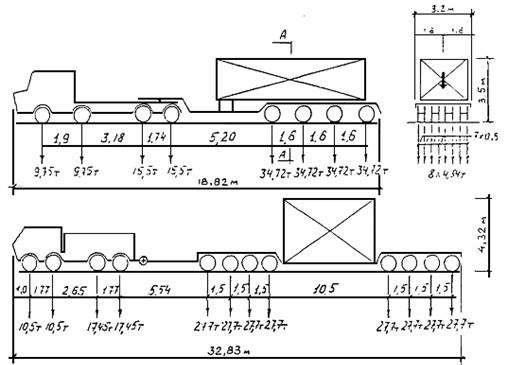 Приложение 6СПИСОК 
дежурных частей ГАИ МВД, ГУВД, УВД субъектов Российской ФедерацииПриложение 7Образец пропуска ГАИЛицевая сторона пропуска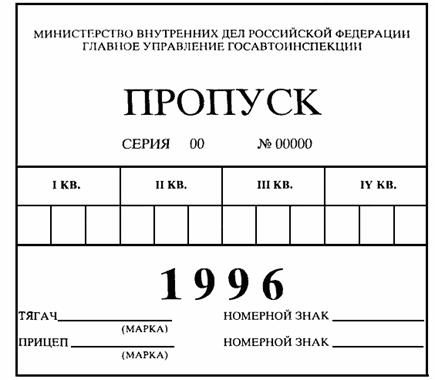 Оборотная сторона пропускаПриложение 8Сведения, содержащиеся в журнале регистрации заявлений и выдачи разрешений на перевозку крупногабаритных и тяжеловесных грузовВ журнале регистрации должны содержаться следующие сведения:- дата получения заявления и выдачи разрешения;- вид перевозки;- категория груза;- маршрут перевозки;- срок действия разрешения;- с кем согласовано разрешение;- регистрационный номер тягача;- название перевозчика, его адрес и телефон;- размер оплаты, дата и номер платежного документа;- номер и дата выдачи разрешения;- подпись лица, выдавшего разрешение;- подпись лица, получившего разрешение.Приложение 9Перечень нормативно-правовых актов, требования которых учтены при разработке Инструкции по перевозке крупногабаритных и тяжеловесных грузов автомобильным транспортом по дорогам Российской Федерации1. Федеральный закон «О безопасности дорожного движения» от 10 декабря 1995 г. № 196-ФЗ.2. Закон Российской Федерации «О дорожных фондах в Российской Федерации» с изменениями и дополнениями, внесенными Законом Российской Федерации «О внесении изменений и дополнений в Закон Российской Федерации «О дорожных фондах в РСФСР» от 25 декабря 1992 г. № 4226-1.3. Закон Российской Федерации «О Государственной границе Российской Федерации» от 1 апреля 1993 г. № 4731-1.4. Кодекс РСФСР об административных правонарушениях.5. Гражданский Кодекс Российской Федерации.6. Порядок образования и использования Федерального дорожного фонда Российской Федерации, утвержденный постановлением Верховного Совета Российской Федерации от 23 января 1992 г. № 2235-1.7. Инструкция о порядке исчисления и уплаты налогов, поступающих в дорожные фонды, утвержденная Государственной налоговой службой Российской Федерации 15 мая 1995 г. № 30.8. Постановление Правительства Российской Федерации от 26 сентября 1995 г. № 962 «О взимании платы с владельцев или пользователей автомобильного транспорта, перевозящего тяжеловесные грузы, при проезде по автомобильным дорогам общего пользования».9. Постановление Правительства Российской Федерации от 8 января 1996 г. № 3 «Об упорядочении использования специальных сигналов и особых государственных регистрационных знаков на автотранспорте».10. Правила дорожного движения Российской Федерации, утвержденные постановлением Совета Министров - Правительства Российской Федерации от 23 октября 1993 г. № 1090.11. Положение о Государственной автомобильной инспекции Министерства Внутренних Дел Российской Федерации, утвержденное постановлением Правительства Российской Федерации от 28 мая 1992 г. № 354.12. Основные положения по допуску транспортных средств к эксплуатации и обязанности должностных лиц по обеспечению безопасности дорожного движения, утвержденные постановлением Совета Министров - Правительства Российской Федерации от 23 октября 1993 г. № 1090.«СОГЛАСОВАНО»Заместитель министра внутренних делРоссийской Федерации______________________ П.М. ЛатышевЗаместитель директора ФедеральнойАвтомобильно-дорожной службы России______________________ О.В. Скворцов«УТВЕРЖДАЮ»Министр транспортаРоссийской Федерации___________________ Н.П. Цах27.05.96Начальник ГУГАИ МВД России__________________ В.А. ФедоровПервый зам. генерального директораФедерального дорожного департамента_____________________ О.В. СкворцовЗарегистрировано8 августа 1996 г.регистрационный № 1146Расстояние между осями, мОсевая масса на каждую ось не более, тОсевая масса на каждую ось не более, тРасстояние между осями, мАТС группы ААТС группы БСвыше 2,0010,06,0Свыше 1,65 до 2,00 включительно9,05,7Свыше 1,35 до 1,65 включительно8,0*5,5Свыше 1,00 до 1,35 включительно7,05,0До 1,006,04,5* - для контейнеровозов - 9,0* - для контейнеровозов - 9,0Расстояние между крайними осями тележек, мОсевая масса на каждую ось не более, тОсевая масса на каждую ось не более, тРасстояние между крайними осями тележек, мАТС группы ААТС группы БСвыше 5,0010,06,0Свыше 3,20 до 5,00 включительно8,05,5Свыше 2,60 до 3,20 включительно7,55,0Свыше 2,00 до 2,60 включительно6,54,5До 2,005,54,0Виды АТСПолная масса, тПолная масса, тРасстояние между крайними осями АТС группыА не менее, мВиды АТСгруппа Агруппа БРасстояние между крайними осями АТС группыА не менее, мОдиночные автомобили, автобусы, троллейбусыОдиночные автомобили, автобусы, троллейбусыОдиночные автомобили, автобусы, троллейбусыОдиночные автомобили, автобусы, троллейбусыДвухосные18123,0Трехосные2516,54,5Четырехосные30227,5Седельные автопоезда (тягач с полуприцепом)Седельные автопоезда (тягач с полуприцепом)Седельные автопоезда (тягач с полуприцепом)Седельные автопоезда (тягач с полуприцепом)Трехосные28188,0Четырехосные362311,2Пятиосные и более3828,512,2Прицепные автопоездаПрицепные автопоездаПрицепные автопоездаПрицепные автопоездаТрехосные281810,0Четырехосные362411,2Пятиосные и более3828,512,2Сочлененные автобусы и троллейбусыСочлененные автобусы и троллейбусыСочлененные автобусы и троллейбусыСочлененные автобусы и троллейбусыДвухзвенные28-10,0Расстояние между крайними осями, мПолная масса, тБолее 7,530Более 10,034Более 11,236Более 12,238Проектная нормативная нагрузка на мостовое сооружениеПараметры АТСПараметры АТСПараметры АТСПроектная нормативная нагрузка на мостовое сооружениеОбщая масса, тНагрузка на ось, тБаза, мАК-11, Н-30, НК-80более 80более 20,0менее 3,6Н-18 и НК-80более 80более 20,0менее 3,6АК-8, Н-13, НГ-60более 60более 16,0менее 5,0Н-10 и НГ-60более 60более 9,5хменее 5,0более 12,0хН-8 и НГ-30более 30более 7,6хменее 4,0х Значение осевой нагрузки относится к случаям движения по деревянным мостам.х Значение осевой нагрузки относится к случаям движения по деревянным мостам.х Значение осевой нагрузки относится к случаям движения по деревянным мостам.х Значение осевой нагрузки относится к случаям движения по деревянным мостам.Вид перевозки (международная, межрегиональная, местная) ______________________Вид разрешения (разовая, на срок) _____________________________________________Разрешено выполнить ___ поездок в период с ____________ по ____________________по маршруту:______________________________________________________________________________________________________________________________________________________________________________________________________________________________Категория груза _______Транспортное средство (марка, модель, номерной знак тягача и прицепа)__________________________________________________________________________Наименование, адрес и телефон перевозчика груза:__________________________________________________________________________Наименование, адрес и телефон получателя груза:__________________________________________________________________________Характеристика груза (наименование, габариты, масса) ____________________________________________________________________________________________________Параметры транспортного средства:полная масса с грузом _______ т, в т.ч.: масса тягача _____________________ т,масса прицепа (полуприцепа) ______________________ трасстояние между осями 1 __ 2 __ 3 __ 4 __ 5 __ 6 __ 7 __ 8 __ 9 и т.д., мнагрузка на оси ___________ ___ ___ ___ ___ ___ ___, тгабариты: длина _______ м, ширина ______ м, высота ______ мВид сопровождения (марка автомобиля, модель, номерной знак) ____________________________________________________________________________________________Особые условия движения _________________________________________________________________________________________________________________________________________________________________________________________________________________________________________________________________________________Разрешение выдано _________________________________________________________(Наименование организации)_______________________________(должность)__________________________                                                   _____________________(Фамилия, И.О.)                                                                                                                (Подпись)«_____» ________ 199 _ г. М.П.Организации, согласовавшие перевозку (указать организации, с которыми орган, выдавший разрешение, согласовал перевозку, и рекомендованный согласователем режим движения):1. ______________________________________________________________________________________________________________________________________________2. ______________________________________________________________________________________________________________________________________________3. ______________________________________________________________________________________________________________________________________________4. ______________________________________________________________________________________________________________________________________________А. С основными положениями и требованиями Инструкции по перевозке крупногабаритных и тяжеловесных грузов автомобильным транспортом по дорогам Российской Федерации и настоящего разрешения ознакомились:водитель(и) основного тягача ______________________________________________(Фамилия, инициалы, подпись)лицо, сопровождающее груз _______________________________________________(Фамилия, инициалы, подпись)Б. Транспортное средство осмотрено представителем перевозчика груза, который удостоверяет, что оно соответствует требованиям Правил дорожного движения и Инструкции по перевозке крупногабаритных и тяжеловесных грузов автомобильным транспортом по дорогам Российской Федерации._______________________________(должность)__________________________                                                   _____________________(Фамилия, И.О.)                                                                                                                (Подпись)«_____» ________199 _ г. М.П.Без пропуска, выданного Госавтоинспекцией, и заполнения пунктов А и Б разрешение не действительно!(Допускается дублирование текста разрешения на иностранном языке. Бланк разрешения должен иметь защиту от его подделок)1.Москва-Воронеж394018Воронеж, ул. Ф. Энгельса, 65, тел.: 7715452.Волжская428032Чебоксары, ул. Ярославская, 32, тел.: 2221513.Москва-Самара440603Пенза, ул. Горького, 20, тел.: 5507084.Северо-Западная160001Вологда, пр-т Победы, 33, тел.: 242965.Северо-Кавказская357500Пятигорск, пр-т Кирова, 47а, тел.: 525396.Москва-С.-Петербург170002Тверь, пр-т Чайковского, 62а, тел.: 658517.Москва-Харьков302001Орел, ул. Комсомольская, 15, тел.: 7772628.Воронеж -Ростов-на-Дону346300Каменск-Шахтинский, пер. Крупской, 48, тел.: 538039.Москва-Бобруйск216500Рославль, Смоленской обл., ул. Пролетарская, 93, тел.: 4050210.Москва-Волгоград392000Тамбов, ул. Бориса Федорова, 9, тел.: 22721311.Прибайкальская664026Иркутск, ул. Бабушкина, 14, тел.: 27774612.Амуро-Якутская678901Респ. Саха - Якутия, г. Алдан, пер. Дорожный, 15, тел.: 2226113.Самара-Уфа-Челябинск450097Уфа, б-р Хадии Давлетшиной, 34, тел.: 28121614.Азово-Черноморская350063Краснодар, ул. Комсомольская, 37, тел.: 52515815.Московская125040Москва, Ленинградский пр-т, 23, тел.: 251012216.Тюмень-Ханты-Мансийск626100Тобольск, ул. Октябрьская, 44-б, тел. 5332217.Дирекция строящихся (реконструируемых) автомобильных дорог в г. Воронеже394068Воронеж, Московский пр-т, 4, тел.: 77773118.Дирекция строящихся автомобильных дорог680035Хабаровск, ул. Тихоокеанская, 136, тел.: 35867619.Региональная дирекция № 6 «Дороги Черноземья»389014Воронеж, ул. Энгельса, 65, тел.: 55163620.Региональная дирекция № 7 «Дороги Центральной России»129090Москва, ул. Гиляровского, 18, тел.: 281071121.Региональная дирекция № 9 «Дороги Северо-ЗападаРоссии»197348С.-Петербург, ул. Аэродромная, 8, тел.: 116931122.АДЫГЕЯАВТОДОР352700Майкоп, ул. Советская, 187, тел.: 2136323.АЛТАЙАВТОДОР656099Барнаул, ул. Папанинцев, 105, тел.: 25111224.АМУРУПРАДОР675000Благовещенск, ул. Зейская, 206, тел.: 44775925.АРХАНГЕЛЬСКАВТОДОР163045Архангельск, ул. Комсомольская, 38а, тел.: 43453226.АСТРАХАНЬАВТОДОР414000Астрахань, наб. 1 Мая, 96, тел.: 24353627.БАШКИРАВТОДОР450014Уфа, ул. Кирова, 128а, тел.: 28877628.Белгородское областное управление автодорог общего пользования308004Белгород, ул. Коммунистическая, 19, тел.: 7637429.БИРОБИДЖАНАВТОДОРЕАОг. Биробиджан, ул. Советская, 92, тел.: 6690330.БРЯНСКАВТОДОР241000Брянск, ГСП ул. Дуки, 80, тел.: 44702031.БУРЯТАВТОДОР670000Улан-Уде, ул. Советская, 18, тел.: 2237532.ВЛАДИМИРАВТОДОР600023Владимир, Судогородское ш., 5, тел.: 2790233.Вологодский территориальный дорожный комитет160007Вологда, ул. Комсомольская, 55, тел.: 4842734.ВОЛГОГРАДАВТОДОР400066Волгоград, ул. Гагарина, 2, тел.: 34574935.Управление автомобильных дорог Воронежской области ВОРОНЕЖУПРДОР394068Воронеж, Московский пр-т, 4, тел.: 52141936.УПРАВЛЕНИЕ ГОРНО-АЛТАЙАВТОДОР659700Республика Алтай, Горно-Алтайск, пер. Вийский, 34, тел.: 762437.ДАГЕСТАНАВТОДОР367020Республика Дагестан, г. Махачкала, ул. Чернышевского, 12, тел.: 67581038.ИВАВТОДОР153013Иваново, ул. Куконковых, 139, тел.: 26177239.ИНГУШАВТОДОР366720Республика Ингушетия, г. Назрань, ул. Калинина, 10, тел.: 2317340.Иркутское областное управление автомобильными дорогами ОБЛДОРУПРАВЛЕНИЕ664007Иркутск, ул. Декабрьских Событий, 88, тел.: 27866441.КАББАЛКАВТОДОР360016Нальчик, ул. Кирова, 224, тел.: 5315942.Калининградское государственное управление транспортного комплекса при администрации области236000Калининград, ул. Вали Котика, 6а, тел.: 21595043.КАЛМАВТОДОР358009Элиста, 3-й Микрорайон, 5, тел.: 5490644.Калужское областное управление автомобильных дорог248600Калуга, ул. Чебышева, 3а, тел.: 7390945.ПРСП КАМЧАТАВТОДОР683032Петропавловск-Камчатский, ул. Пограничная, 14а, тел.: 2727446.КАРАЧАЕВОЧЕРКЕСАВТОДОР357100Черкесск, ул. Партизанская, 2, тел.: 4090047.Дорожный комитет Республики Карелия185000Петрозаводск, ул. Антикайнена, 38, тел.: 7515748.Кемеровская дирекция областного фонда ДОДФ650610Кемерово, ул. Кузбасская, 20, тел.: 36823849.Кировское государственно-областное управление автомобильных дорог610036Киров, Мелькомбинатовский пр., 6, тел.: 64491250.Коми республиканский дорожный департамент167610Сыктывкар, ул. Морозова, 115а, тел.: 45059051.Корякский территориальный дорожный фонд664620Камчатская обл., Тагильский р-н, п. Палана, ул. Чубарова, 3, к. 20, тел.: 3181052.КРАСНОДАРАВТОДОР350053Краснодар, ул. Советская, 57, тел.: 52455553.Красноярский краевой государственный дорожный фонд660075Красноярск, ул. Маерчака, 4, тел.: 21247454Дорожный комитет администрации Коми-Пермяцкого автономного округа617240Пермская обл., Кудымкар, ул. Максима Горького, 57, тел.: 2092555.КОСТРОМААВТОДОР156012Кострома, ул. Костромская, 61, тел.: 55394356.Курское областное управление автомобильных дорог305004Курск, ул. Радищева, 62, тел.: 2719457.КУРГАНАВТОДОР640000Курган, ул. Володарского, 103, тел.: 2107158.Ленинградский областной дорожный комитет198103С.-Петербург, Рижский пр-т, 16, тел.: 251161159.Управление автомобильных дорог администрации Липецкой области398001Липецк, ул. Неделина, 2а, тел.: 77074360.МАГАДАНАВТОДОРТРАНС685000Магадан, ул. Якутская, 48а, тел.: 5027361.МАРИЙСКАВТОДОР424036Республика Марий-Эл, ул. Пролетарская, 26, тел.: 5133662.Управление инвестиций Минстроя РеспубликиМордовия430000Саранск, ул. Коммунистическая, 33, тел.: 4373763.Управление автомобильных дорог Московской области МОСАВТОДОР109240Москва, 1-й Котельнический пер., 3, тел.: 915078864.Автодорожный строительный трест № 3143400Московская обл., г. Красногорск-5, д. Гольево, ул. Центральная, 1, тел.: 561299265.ПРСП МУРМАНСКАВТОДОР183032Мурманск, ул. Гвардейская, 21, тел.: 56263366.Комитет по управлению дорожным хозяйством Ненецкого Автономного Округа164700Архангельская обл., г. Нарьян-Map, ул. Юбилейная, 97, тел.: 7124467.Дирекция Нижегородского областного фонда ДОДФ603600Н. Новгород, ГСП-334, ул. Горького, 115, тел.: 35963768.НОВГОРОДАВТОДОР173003Новгород, ул. Германа, 31, тел.: 7102669.Новосибирское территориальное управление автомобильных дорог630008Новосибирск, ул. Добролюбова, 111, тел.: 66611170.Акционерное общество открытого типа по строительству, ремонту и содержанию автомобильных дорог и инженерных сооружений АООТ НОВОСИБИРСКАВТОДОР630008Новосибирск, ул. Добролюбова, 111, тел.: 66398271.ГП ОМСКАВТОДОР644033Омск-33, ул. Красный путь, 109, тел.: 23286072.ОРЕНБУРГАВТОДОР460880Оренбург, ул. Пролетарская, 58, тел.: 47583073.ОРЕЛАВТОДОР302026Орел, ул. Мопра, 42, тел.: 7142474.Пензенский областной дорожный департамент440600Пенза, ул. Славы, 6, тел.: 55133775.Дорожный комитет при администрации Пермской области614068Пермь, ул. Луначарского, 100, тел.: 64953276.Комитет дорожного хозяйства администрации Приморского края690033Владивосток, ул. Бородинская, 12, тел.: 46420077.Псковский территориальный дорожный комитет ТДК180000Псков, ул. К. Маркса, 5, тел.: 2481578.РОСТОВУПРДОР344019Ростов-на-Дону, ул. Мечникова, 114, тел.: 34754079.Рязанское областное управление дорожного хозяйства при администрации области390046Рязань, ул. Есенина, 116/1, тел.: 77904180.Управление автомобильных дорог общего пользования443002Самара, ул. Ново-Садовая, 3, тел.: 32828681.Дирекция Саратовского областного дорожного фонда СОДФ410042Саратов, ул. Вольская, 20, тел.: 24696182.Управление автомобильных дорог администрации Сахалинской области693000Ю.-Сахалинск, ул. Сахалинская, 48, тел.: 2332883.Областное государственное проектно-ремонтно-строительное предприятие ОГП РСП СВЕРДЛОВСКАВТОДОР620219Екатеринбург, ГСП-267, ул. Пушкина, 9, тел.: 58943784.Дорожный департамент Республики Северная Осетия АЛАНИЯ362000Владикавказ, ул. Советов, 13, тел.: 3006885.Комитет транспорта, связи и дорог администрации Смоленской области214008Смоленск, Дом Советов, тел.: 3620386.Управление краевых автомобильных дорог общего пользования администрации Ставропольского края УПРКРАЙАВТОДОР355000Ставрополь, ул. Советская, 9, тел.: 26307987.Управление автомобильными дорогами Тамбовской области ТАМБОВУПРАДОР392660Тамбов, ул. Катина и Кузнецова, 20, тел.: 22248288.Государственное проектно-ремонтно-строительное предприятие ТАМБОВАВТОДОР392660Тамбов, ул. Катина и Кузнецова, 20, тел.: 22327589.ТАТАВТОДОР420014Казань, Кремль, 11, под. 3, тел.: 32767190.Дирекция территориального дорожного фонда Тверской области170000Тверь, ул. Желябова, 21, тел.: 2548791.Томская областная дирекция дорожного фонда и автомобильных дорог634029Томск, ул. Белинского, 19, тел.: 23412192.ТУЛААВТОДОР300007Тула, Хлебная пл., 7, тел.: 31310293.ТЫВААВТОДОР667000Республика Тыва, г. Кызыл, ул. Интернациональная, 60, тел.: 3665294.Управление автомобильных дорог Тюменской области625026Тюмень, ул. Республики, 143, тел.: 22888595.УДМУРТАВТОДОР426033Ижевск, ул. Кирова, 22, тел.: 23311096.УЛЬЯНОВСКАВТОДОР432700Ульяновск, ул. Рылеева, 41, тел.: 34287797.Окружное дорожное управление Усть-Ордынского (Бурятского) Автономного Округа666110Иркутская обл., пос. Усть-Орда, ул. Ленина, 40, тел.: 2285598.ХАБАРОВСКАВТОДОР680021Хабаровск, ул. Некрасова, 51, тел.: 35772299.Управление автомобильных дорог Госкомитета по транспорту Республики Хакасия662600Абакан, ул. Вяткина, 57, тел.: 68223100.Дорожный департамент Ханты-МансийскогоАвтономного Округа626200Тюменская обл., г. Ханты-Мансийск, ул. Мира, 5, тел.: 36393101.ЧЕЛЯБИНСКАВТОДОР454092Челябинск, ул. Елькина, 77, тел.: 378500102.ЧЕЧЕНАВТОДОР364015Грозный, ул. Тимирязева, 79, тел.: 2300663103.ЧИТИНАВТОДОР672027Чита, ул. Проезжая, 46, тел.: 66688104.Министерство по делам строительства, дорожного и коммунального хозяйства Чувашской Республики428018Чебоксары, Московский пр-т, 8, тел.: 221032105.Дорожный департамент администрации Чукотского Автономного Округа687710Анадырь, ул. Тевлянто, 8, тел.: 44649106.ЯРУПРАВТОДОР150000Ярославль, пл. Челюскинцев, 10/3, тел.: 224192107.Департамент автомобильных дорог Республики Саха (Якутия)677002Якутск, ул. Автодорожная, 10/2, тел.: 58288108.Государственное унитарное предприятие автодорога «Колыма»678721Респ. Саха (Якутия), Томпонский Улус, п. Теплый Ключ, тел.: 24350109.Управление автомобильных дорог (государственное учреждение) администрации Ямало-Ненецкого Автономного Округа626608Тюменская обл., г. Салехард, ул. Республики, 100-б, тел.: 41204110.Дорожный фонд Эвенкийского АО663370г. Тура, ул. Советская, 4, тел.: 22870Наименование, адрес, расчетный счет и телефон перевозчика груза:_______________________________________________________________________________________________________________________________________________________________________________________________________________________________________________________________________________________________________Маршрут движения (указать названия пунктов, через которые проходит маршрут) ____________________________________________________________________________________________________________________________________________________________________________________________________________________________________________________________________________________________________Вид необходимого разрешения:разовое на ___ перевозок по маршруту с ________________ по ____________________на срок с ________ по _____________ без ограничения числа перевозокКатегория груза ___ Характеристика груза (наименование, габариты, масса) ____Параметры автопоезда:состав (марка, модель транспортного средства и прицепа)расстояние между осями 1 __ 2 ___ 3 ___ 4 ___ 5 ___ 6 ___ 7 ___ 8 ____ 9 и т.д., мнагрузки на оси                 ____ ____ ____ ____ ____ ____ ____ ____ ______, тполная масса ________ мгабариты: длина _____ м, ширина _______ м, высота _________ мрадиус поворота с грузом _____________ мПредполагаемая скорость движения автопоезда _____________ км/чВид сопровождения _________________________________________________________Схема автопоезда (заполняется для автотранспортных средств категории 2)Указать, на схеме все участвующие в перевозке транспортные средства, количество осей и колес на них, их взаимное расположение, распределение нагрузки по осям и на отдельные колеса с учетом возможного неравномерного распределения нагрузки, габариты транспортных средств (может быть приложена к заявке отдельно)Должность и фамилия перевозчика                                                   ____________________груза, подавшего заявку                                                                       ____________________Дата подачи заявки _________                                                                              М.П.№№ п/пНаименование и местоположение Госавтоинспекции субъектов РФКод городаДоп. цифрыТелефон1.УВД Алтайского края г. Барнаул385222-19-582.УВД Краснодарского края г. Краснодар861233-82-593.УВД Красноярского края г. Красноярск391224-39-284.УВД Приморского края г. Владивосток423031-04-085.УВД Ставропольского края г. Ставрополь865222-14-726.УВД Хабаровского края г. Хабаровск421033-02-987.УВД Амурской области г. Благовещенск416249-77-398.УВД Архангельской обл. г. Архангельск818243-60-679УВД Астраханской обл. г. Астрахань861022-03-9810.УВД Белгородской обл. г. Белгород072226-42-3011УВД Брянской обл. г. Брянск083224-36-8412.УВД Владимирской обл. г. Владимир092224-16-6513.УВД Волгоградской обл. г Волгоград844236-33-3114.УВД Вологодской обл. г. Вологда817222-00-8215.УВД Воронежской обл. г. Воронеж073222-17-5216.УВД Нижегородской обл. г. Н. Новгород831244-44-3317.УВД Ивановской обл. г. Иваново093230-44-3518.УВД Иркутской обл. г. Иркутск395228-41-4819.УВД Калининградской обл. г. Калининград011245-28-2520.УВД Тверской обл. г. Тверь082236-59-0021.УВД Калужской обл. г. Калуга084227-12-0422.УВД Камчатской обл. г. Петропавловск-Камчатский415226-91-3123.УВД Кемеровской обл. г. Кемерово384228-47-7624.УВД Кировской обл. г. Киров833262-79-8225.УВД Самарской обл. г. Самара846233-58-0126.УВД Костромской обл. г. Кострома094257-67-4127.УВД Курганской обл. г. Курган352226-94-9028.УВД Курской обл. г. Курск071222-21-1429.ГУВД С.-Петербурга и Ленинградской обл. г. С.-Петербург812234-26-4630.УВД Липецкой обл. г. Липецк074243-08-2331.УВД Магаданской обл. г. Магадан413005-75-2332.УВД Мурманской обл. г. Мурманск815259-46-3933.УВД Новгородской обл. г. Новгород816223-41-4934.УВД Новосибирской обл. г. Новосибирск383222-05-4635.УВД Омской обл. г. Омск381233-80-7336.УВД Орловской обл. г. Орел086069-26-3637.УВД Оренбургской обл. г. Оренбург353233-10-3338.УВД Пензенской обл. г. Пенза841263-08-9239.УВД Пермской обл. г. Пермь342248-44-6640.УВД Псковской обл. г. Псков811223-67-1241.УВД Ростовской обл. г. Ростов-на-Дону863239-25-5642.УВД Рязанской обл. г. Рязань091277-60-7043.УВД Саратовской обл. г. Саратов845224-28-1144.УВД Сахалинской обл. г. Южно-Сахалинск424002-33-7645.УВД Свердловской обл. г. Свердловск343258-87-0846.УВД Смоленской обл. г. Смоленск081055-25-7147.УВД Тамбовской обл. г. Тамбов075233-40-6748.УВД Томской обл. г. Томск382275-17-1249.УВД Тульской обл. г. Тула087236-39-1350.УВД Тюменской обл. г. Тюмень345222-22-0651.УВД Ульяновской обл. г. Ульяновск842231-30-7252.УВД Челябинской обл. г. Челябинск351252-85-1253.УВД Читинской обл. г. Чита302229-35-0254.УВД Ярославской обл. г. Ярославль085222-00-0155.МВД Республики Башкортостан г. Уфа347222-04-0456.МВД Бурятской Республики г. Улан-Удэ301222-29-3257.МВД Республики Дагестан г. Махачкала872007-38-9858.МВД Кабардино-Балкарской Республики г. Нальчик866029-47-2559.МВД Республики Калмыкия - Хальмг Тангч г. Элиста847222-49-3960.МВД Республики Карелия г. Петрозаводск814007-44-4461.МВД Республики Коми г. Сыктывкар821229-73-0262.МВД Республики Мари-Эл г. Йошкар-Ола821229-73-0263.МВД Мордовской Республики г. Саранск834224-64-0964.МВД Северо-Осетинской Республики г. Владикавказ867225-53-6465.МВД Республики Татарстан г. Казань843255-01-2066.МВД Республики Тува г. Кызыл394223-68-1167.МВД Удмуртской Республики г. Ижевск341275-78-10Маршрут движения:________________________________________________________Грузоперевозчик: _________________________________________________________Время перевозки: _________________________________________________________Максимальная разрешенная скорость движения ____________________________ км/ч,по мостам и путепроводам ___________________________________, ________ км/ч.Ограничения по погодным условиям: __________________________________________________________________________________________________________________Сопровождение: __________________________________________________________(без сопровождения, автомобиль прикрытия,_________________________________________________________________________патрульный автомобиль ГАИ)Вид связи: ________________________________________________________________Оперативное или временное изменение организации движения:__________________________________________________________________________________________________________________________________________________Должность и фамилия сотрудника ГАИ, согласовавшего перевозку:__________________________________________________________________________________________________________________________________________________телефон ________________ Подпись ______________                      М.П.